zveřejňuje dle § 39 odst. 1. zák. č. 128/2000 Sb., „o obcích“v platném znění záměr odprodat pozemky v k.ú. Líšnice u Mohelnice část „a“ pozemku p.č. 55/2 v k.ú. Líšnice u Mohelnice o výměře 23 m² 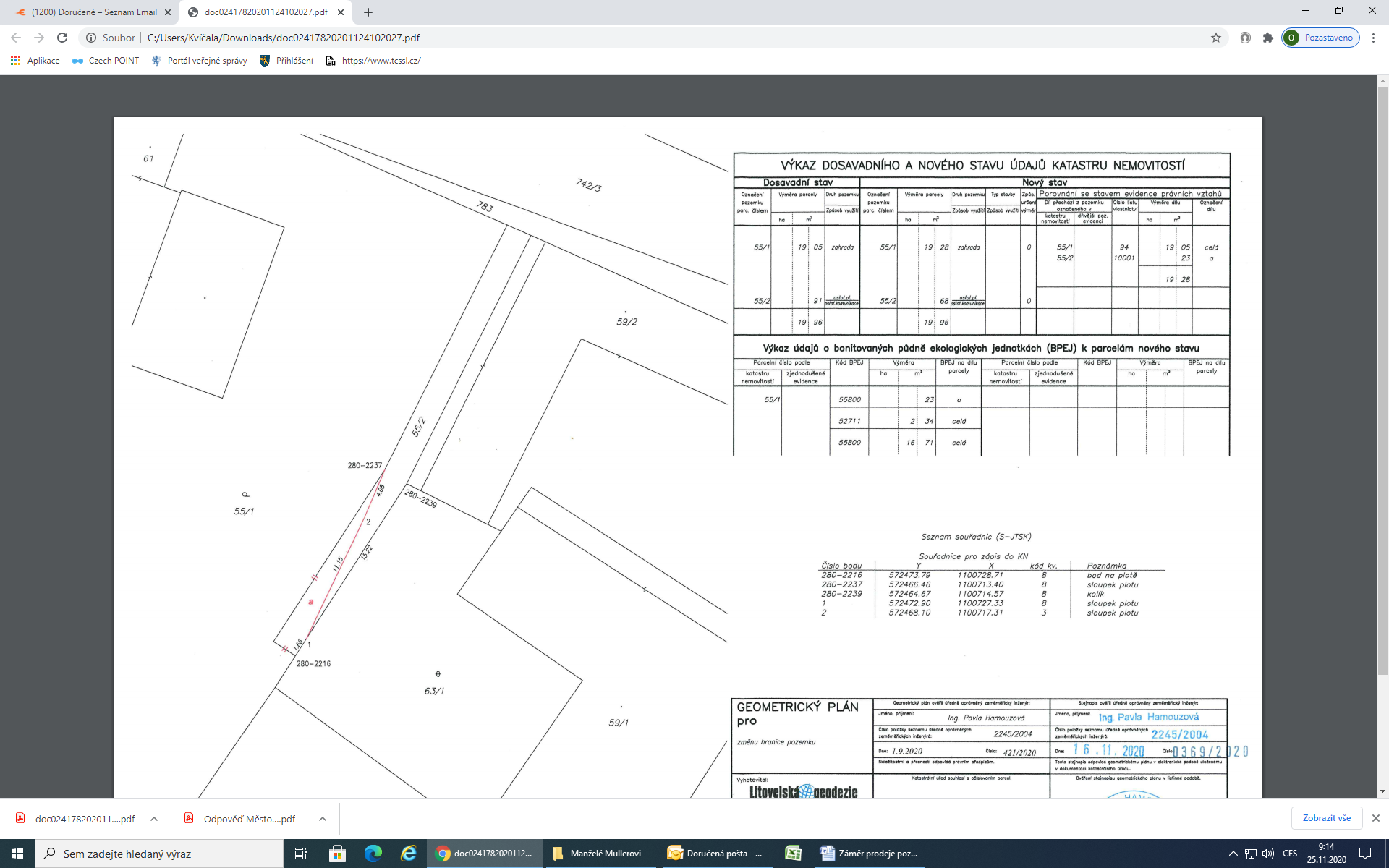 Prodej se uskutečňuje na základě revizí vlastnictví pozemků a narovnání skutečného stavu užívaníVyvěšeno:   26.11.2020		                    			Sejmuto: Schváleno:  25.11.2020